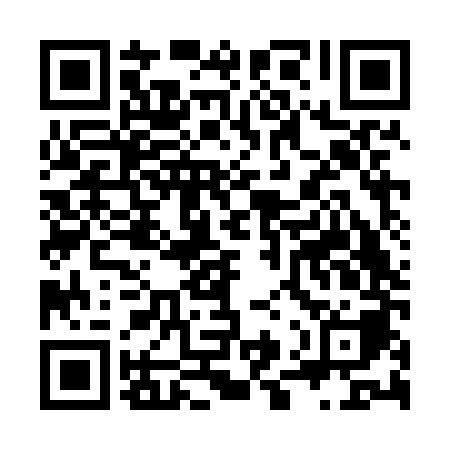 Ramadan times for Balovia, SlovakiaMon 11 Mar 2024 - Wed 10 Apr 2024High Latitude Method: Angle Based RulePrayer Calculation Method: Muslim World LeagueAsar Calculation Method: HanafiPrayer times provided by https://www.salahtimes.comDateDayFajrSuhurSunriseDhuhrAsrIftarMaghribIsha11Mon4:204:206:0611:553:525:455:457:2512Tue4:184:186:0411:553:535:465:467:2613Wed4:164:166:0211:543:545:485:487:2814Thu4:134:136:0011:543:555:495:497:3015Fri4:114:115:5811:543:575:515:517:3116Sat4:094:095:5611:543:585:525:527:3317Sun4:064:065:5411:533:595:545:547:3518Mon4:044:045:5211:534:005:555:557:3719Tue4:024:025:4911:534:025:575:577:3820Wed3:593:595:4711:524:035:595:597:4021Thu3:573:575:4511:524:046:006:007:4222Fri3:553:555:4311:524:056:026:027:4423Sat3:523:525:4111:524:076:036:037:4524Sun3:503:505:3911:514:086:056:057:4725Mon3:473:475:3711:514:096:066:067:4926Tue3:453:455:3511:514:106:086:087:5127Wed3:423:425:3211:504:116:096:097:5328Thu3:403:405:3011:504:126:116:117:5529Fri3:373:375:2811:504:136:126:127:5630Sat3:353:355:2611:494:156:146:147:5831Sun4:324:326:2412:495:167:157:159:001Mon4:304:306:2212:495:177:177:179:022Tue4:274:276:2012:495:187:187:189:043Wed4:254:256:1812:485:197:207:209:064Thu4:224:226:1512:485:207:217:219:085Fri4:194:196:1312:485:217:237:239:106Sat4:174:176:1112:475:227:257:259:127Sun4:144:146:0912:475:237:267:269:148Mon4:114:116:0712:475:247:287:289:169Tue4:094:096:0512:475:257:297:299:1810Wed4:064:066:0312:465:267:317:319:20